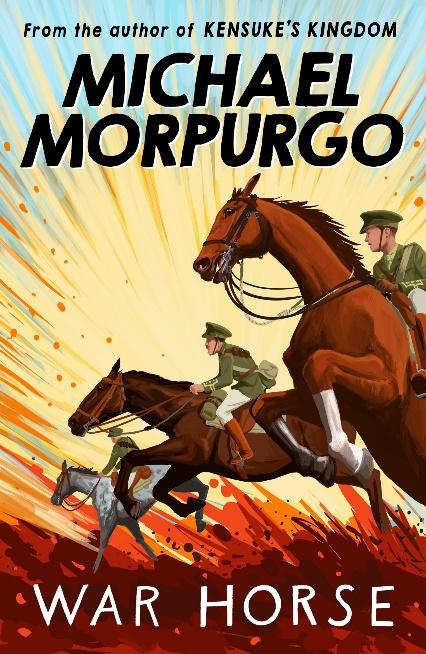 Key VocabularyKey VocabularyAmmunitionA quantity of bullets, shells or explosivesArtilleryArtillery consists of large, powerful guns which are transported on wheels and used by an army.BombardmentA strong and continuous attack of gunfire or bombing.Barbed wireWire with clusters of short, sharp spikes set an intervals used to create an obstruction and slow down the enemy advance.CavalrySoldiers mounted on horsebackColtA male horse, usually below the age of four years. HalterHeadgear that is used to lead or tie up livestock and other animals. HindThe back end of the horse, sometimes the back legs. InfantrySoldiers who fight on foot rather than in tanks or on horses.No-man’s-landAn narrow ditch dug in the ground in which the soldiers lived and fought.TrenchA narrow ditch dug in the ground in which soldiers lived and fought.World War IA global conflict from 1914-1918 in which the main protagonists were Britain and her allies, and Germany and her allies.Also known as ‘The First World War’, ‘The Great War’ or ‘The War to end all wars’.